APPLICATION FORM FOR e-MARKETPLACE REGISTRATION1. Organisation Name:  2. Address:3. Contact Person     Designation 4. Contact Details:5. EDB Registration No. 6. Ownership Level:                          Country      7. Product(s) – A company can display 10 product items.8.  Level of operations: (Please tick)       A)    No. of Employees.               1-50                51-100               Over 100       B)    Level of Investment LKR.              Less than 8 million             8 to 20 million              over 20 million       C)    Turnover (previous year)          Export Turnover:   LKR.  Mn: ………………………………………………                                                 Total Turnover including Exports  LKR. Mn:  ……………………………….9. Attached Copy of the Business Registration Date: …………………. 		                           Signature  …………………………………….Portal registration - Rs 1,000/=.Annual renewal including company profile & product updates - Rs 1,000/=.			 	 Product List 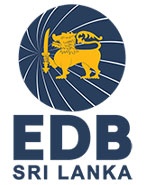 Information Technology DivisionSri Lanka Export Development Board42, Nawam Mawatha,  02Tel: 11-2305209   Fax: 11-2305211 email: edb@edb.gov.lkWeb: www.srilankabusiness.comFor office use onlyMem. No. _______Tel:Fax:Fax:e-maile-mailWebWebLocal%  Foreign%RESPONSIBILITIES OF THE SUPPLIERThe Supplier shall make available sufficient stocks of the items offered through the portal and shall inform SLEDB in the event of non-availability of such items.The supplier shall conform to the exact specifications of the goods displayed online in the Supplier’s web page and if weight exceeds the specified quantity, Supplier shall meet the excess delivery charges.The Supplier shall take immediate steps to dispatch the goods to the freight forwarder, once the transaction is confirmed.The Supplier shall be responsible for producing any additional documentation necessary for transaction such as SLSI certification, CITES certification, GSP etc.The Supplier shall be responsible for packaging the goods in such a manner as required for shipping.Applicant shall bound by the following conditionsApplicant shall adhere and protect title rights of the others during the course of services provided by the SLEDB and in the event the Applicant violates the rights of an Intellectual Property Right Holder, the SLEDB shall reserve the right to terminate/discontinue the services provided by the SLEDB.The Applicant shall indemnify the SLEDB against any claims damages or liabilities arising out of or resulting from any act or omission in connection with the services save and except the acts or omissions which amounts to gross negligence or willful misconduct of the applicant.In the event any of the charges increased by the services obtained from other organizations such as Banks the SLEDB reserves the right to increase the fees charged from the applicant in line with such increase. (in order to give effective and efficient service to the providers)I hereby agree to abide by the above terms and conditions governing online Trading Platform.Date:  ……………………………………     Signature: ……………………………………………Guidelines, Terms and Conditions for On-line Portal membership ApplicationThe shippers should provide the appropriate weight of the products to be displayed in the Trading portal.The supplier should provide the Gross Weight and Volumetric Weight of each Package accurately. These details should be obtained after completion of proper packaging which is in accordance with the shipping requirement.               Calculation of Gross Weight                       Gross Weight = Weight of the Product + Container + Packing Materials (g)              Formula for the Volumetric Weight                       Volumetric Weight     =       Length cm  x  Width cm x  Height cm                                                                                  5000  B)   The freight charges will be calculated based on the Gross weight or volumetric weight                    which ever is higher. i.e if the Volumetric weight is higher than the Gross weight,                    volumetric weight will be appeared as the weight of the product in the portal.                    E.g.:               Gross weight of a package is 50 kg and the dimensions of the product are 65cm x 65cm x 85 cm             Volume weight     =      65 x 65 x 85       =    71.82  kg                                                       5000       Since the volume weight (71.82) is higher than the gross weight, the freight will be          calculated on 71.82Kg. C)   The freight forwarder will monitor the weight of the packages to be shipped and if       any difference with the weights provided to the portal and available weight at the        point of shipment, will inform the shipper to bear the difference.  Price should include a 6% transaction commission which consist of commission payable to HSBC Bank (5%) and the SLEDB (1%) of each transaction.Shipper is liable to obtain and bear the cost of necessary documents and other requirements needed such as Quality, product certifications, Insurance etc prior to shipment of purchased products. Product NameDescriptionImage Ref.NoPrice-US $Product  wt(g)Packing  wt.(g)Gross  wt.(g)Volumetricwt.12345678910